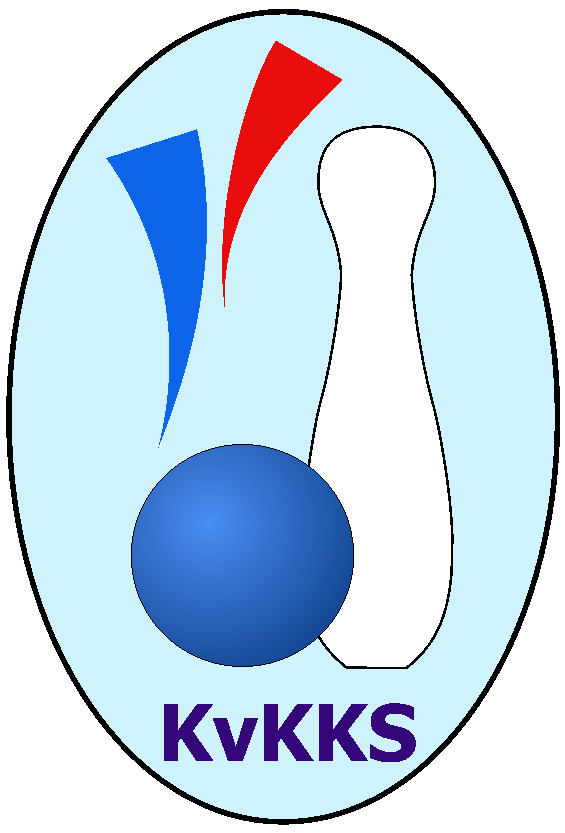 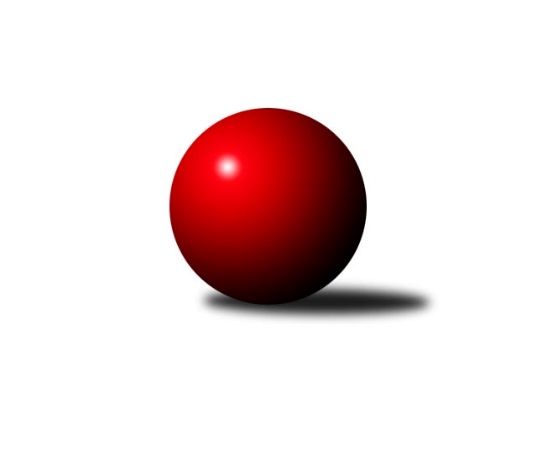 Č.11Ročník 2018/2019	2.12.2018Nejlepšího výkonu v tomto kole: 2625 dosáhlo družstvo: Slavia K.VaryKrajský přebor KV 2018/2019Výsledky 11. kolaSouhrnný přehled výsledků:Sokol Teplá	- TJ Jáchymov B	10:6	2559:2481		1.12.TJ Šabina 	- TJ Lomnice C	12:4	2379:2325		1.12.Slovan K.Vary B	- Loko Cheb C	12:4	2562:2453		1.12.Kuželky Aš C	- Kuželky Aš B	6:10	2471:2517		1.12.Slavia K.Vary	- SKK K.Vary B 	12:4	2625:2553		2.12.Tabulka družstev:	1.	Slovan K.Vary B	10	9	0	1	108 : 52 	 	 2521	18	2.	TJ Šabina	10	6	2	2	91 : 69 	 	 2462	14	3.	Kuželky Aš B	10	6	1	3	93 : 67 	 	 2497	13	4.	Sokol Teplá	10	6	0	4	89 : 71 	 	 2458	12	5.	Loko Cheb C	10	6	0	4	83 : 77 	 	 2406	12	6.	SKK K.Vary B	10	5	1	4	85 : 75 	 	 2488	11	7.	TJ Lomnice D	10	4	1	5	78 : 82 	 	 2451	9	8.	Slavia K.Vary	10	3	1	6	77 : 83 	 	 2395	7	9.	TJ Jáchymov B	10	3	0	7	68 : 92 	 	 2407	6	10.	Kuželky Aš C	10	1	2	7	54 : 106 	 	 2401	4	11.	TJ Lomnice C	10	1	2	7	54 : 106 	 	 2385	4Podrobné výsledky kola:	 Sokol Teplá	2559	10:6	2481	TJ Jáchymov B	Jan Mandák	 	 171 	 217 		388 	 0:2 	 397 	 	203 	 194		Vlastimil Čegan	Jana Lukášková	 	 190 	 181 		371 	 0:2 	 436 	 	210 	 226		Stanislav Pelc	Jiří Velek	 	 228 	 231 		459 	 2:0 	 395 	 	215 	 180		František Živný	Rostislav Milota	 	 202 	 231 		433 	 0:2 	 437 	 	208 	 229		Vladimír Lukeš	Miroslava Boková	 	 221 	 231 		452 	 2:0 	 413 	 	199 	 214		Vladimír Maxa	Miroslav Pešťák	 	 211 	 245 		456 	 2:0 	 403 	 	191 	 212		Štefan Mrenicarozhodčí: Jana Čížková Nejlepší výkon utkání: 459 - Jiří Velek	 TJ Šabina 	2379	12:4	2325	TJ Lomnice C	Pavel Kučera	 	 135 	 203 		338 	 0:2 	 358 	 	189 	 169		Zdeněk Chvátal	Tomáš Seidl	 	 207 	 199 		406 	 2:0 	 376 	 	188 	 188		Pavel Přerost	Gerhard Brandl	 	 203 	 183 		386 	 2:0 	 364 	 	175 	 189		Ludvík Maňák	Jaromír Černý	 	 223 	 197 		420 	 0:2 	 439 	 	231 	 208		Jaroslav Bendák	Eduard Seidl	 	 213 	 210 		423 	 2:0 	 399 	 	172 	 227		Tomáš Hervert	František Seidl	 	 193 	 213 		406 	 2:0 	 389 	 	192 	 197		Soňa Šimáčkovározhodčí: Jaromír Černý Nejlepší výkon utkání: 439 - Jaroslav Bendák	 Slovan K.Vary B	2562	12:4	2453	Loko Cheb C	František Průša	 	 214 	 209 		423 	 2:0 	 388 	 	216 	 172		Pavel Pokorný	Zdeňka Zmeškalová	 	 224 	 192 		416 	 0:2 	 419 	 	187 	 232		Miroslav Budil	Tomáš Beck ml.	 	 203 	 213 		416 	 2:0 	 387 	 	191 	 196		Michal Hric	Johannes Luster	 	 203 	 199 		402 	 0:2 	 423 	 	219 	 204		Jana Hamrová	Miroslav Handšuh	 	 213 	 232 		445 	 2:0 	 425 	 	219 	 206		Eva Nováčková	Petr Beseda	 	 247 	 213 		460 	 2:0 	 411 	 	211 	 200		Bohumil Vyleťalrozhodčí: Robert Žalud Nejlepší výkon utkání: 460 - Petr Beseda	 Kuželky Aš C	2471	6:10	2517	Kuželky Aš B	Jitka Laudátová	 	 211 	 206 		417 	 2:0 	 385 	 	210 	 175		František Mazák nejml.	Ota Laudát	 	 198 	 203 		401 	 0:2 	 408 	 	183 	 225		Dagmar Jedličková	Václav Vieweg	 	 213 	 181 		394 	 0:2 	 446 	 	225 	 221		Martina Pospíšilová	Václav Střeska	 	 214 	 217 		431 	 2:0 	 426 	 	199 	 227		Jaroslav Solín	Václav Mašek	 	 213 	 194 		407 	 2:0 	 403 	 	202 	 201		Václav Veselý	Luděk Kratochvíl	 	 206 	 215 		421 	 0:2 	 449 	 	213 	 236		Vladislav Urbanrozhodčí: Václav Mašek Nejlepší výkon utkání: 449 - Vladislav Urban	 Slavia K.Vary	2625	12:4	2553	SKK K.Vary B 	Vladimír Černohous	 	 189 	 203 		392 	 0:2 	 433 	 	214 	 219		Václav Zeman	Štefan Cimbala	 	 190 	 217 		407 	 0:2 	 440 	 	229 	 211		Vítězslav Vodehnal	Radek Cimbala	 	 223 	 269 		492 	 2:0 	 422 	 	200 	 222		Bronislava Hánělová	Zdeněk Chmel	 	 224 	 199 		423 	 2:0 	 382 	 	195 	 187		Jiří Gabriško	Ondřej Černohous	 	 216 	 236 		452 	 2:0 	 420 	 	202 	 218		Martina Sobotková	Martin Mojžíš	 	 229 	 230 		459 	 2:0 	 456 	 	235 	 221		Václav Čechurarozhodčí: Vladimír Černohous Nejlepší výkon utkání: 492 - Radek CimbalaPořadí jednotlivců:	jméno hráče	družstvo	celkem	plné	dorážka	chyby	poměr kuž.	Maximum	1.	Ivan Žaloudík 	SKK K.Vary B 	457.50	303.8	153.8	3.5	2/3	(473)	2.	Miroslav Budil 	Loko Cheb C	445.50	296.8	148.8	2.8	2/3	(479)	3.	Miroslav Pešťák 	Sokol Teplá	443.25	302.5	140.8	5.1	5/6	(464)	4.	Jaroslav Solín 	Kuželky Aš B	440.67	300.5	140.1	5.8	5/5	(476)	5.	Radek Cimbala 	Slavia K.Vary	434.48	294.0	140.5	4.9	5/5	(492)	6.	Martina Pospíšilová 	Kuželky Aš B	434.10	301.7	132.4	7.2	5/5	(450)	7.	Bohumil Vyleťal 	Loko Cheb C	432.79	296.3	136.5	4.7	3/3	(449)	8.	Miroslav Handšuh 	Slovan K.Vary B	430.50	302.9	127.6	6.3	3/4	(446)	9.	František Průša 	Slovan K.Vary B	428.39	296.6	131.8	4.7	4/4	(463)	10.	Tomáš Seidl 	TJ Šabina 	426.80	298.0	128.8	5.1	5/5	(445)	11.	Vítězslav Vodehnal 	SKK K.Vary B 	426.67	290.6	136.0	3.8	3/3	(460)	12.	Johannes Luster 	Slovan K.Vary B	426.07	295.6	130.5	10.1	4/4	(445)	13.	Martin Mojžíš 	Slavia K.Vary	425.74	297.3	128.4	3.7	5/5	(466)	14.	Miroslava Boková 	Sokol Teplá	422.83	290.6	132.3	6.4	6/6	(459)	15.	Petr Janda 	TJ Lomnice D	421.88	290.9	131.0	6.1	4/6	(445)	16.	Vladimír Maxa 	TJ Jáchymov B	421.33	290.3	131.0	6.6	5/5	(453)	17.	Miroslava Poláčková 	Sokol Teplá	420.44	293.8	126.6	6.4	6/6	(447)	18.	Bronislava Hánělová 	SKK K.Vary B 	419.56	292.9	126.7	5.0	2/3	(433)	19.	Jiří Velek 	Sokol Teplá	418.78	282.4	136.4	5.9	6/6	(459)	20.	Jiří Flejšar 	TJ Lomnice D	418.63	298.3	120.3	7.3	6/6	(459)	21.	Eduard Seidl 	TJ Šabina 	418.55	287.6	131.0	3.8	5/5	(454)	22.	Vladislav Urban 	Kuželky Aš B	418.45	297.8	120.7	7.2	5/5	(461)	23.	Václav Mašek 	Kuželky Aš C	417.58	290.9	126.7	7.3	6/6	(444)	24.	Albert Kupčík 	TJ Lomnice D	417.50	287.8	129.8	6.1	4/6	(449)	25.	Daniela Stašová 	Slovan K.Vary B	415.67	294.5	121.1	6.2	4/4	(444)	26.	Václav Čechura 	SKK K.Vary B 	415.58	289.4	126.2	6.3	3/3	(471)	27.	Václav Zeman 	SKK K.Vary B 	415.29	287.6	127.7	4.4	3/3	(459)	28.	Dagmar Jedličková 	Kuželky Aš B	414.87	287.0	127.9	5.3	5/5	(437)	29.	Václav Veselý 	Kuželky Aš B	412.13	283.0	129.1	7.1	5/5	(438)	30.	Zdeňka Zmeškalová 	Slovan K.Vary B	411.80	287.8	124.0	6.2	4/4	(426)	31.	Jaromír Černý 	TJ Šabina 	411.70	284.1	127.6	6.4	5/5	(423)	32.	Tomáš Beck  ml.	Slovan K.Vary B	411.35	287.4	124.0	7.9	4/4	(445)	33.	Gerhard Brandl 	TJ Šabina 	411.17	292.0	119.1	6.7	5/5	(443)	34.	Petr Lidmila 	TJ Lomnice D	409.33	280.7	128.6	6.9	6/6	(437)	35.	Luděk Kratochvíl 	Kuželky Aš C	409.22	284.9	124.3	6.9	6/6	(445)	36.	František Seidl 	TJ Šabina 	408.85	286.1	122.8	6.9	5/5	(457)	37.	Stanislav Pelc 	TJ Jáchymov B	408.60	289.0	119.6	8.4	5/5	(439)	38.	Eva Nováčková 	Loko Cheb C	406.64	287.1	119.5	9.3	3/3	(437)	39.	Jana Hamrová 	Loko Cheb C	405.86	287.2	118.7	8.8	3/3	(450)	40.	Monika Maněnová 	TJ Lomnice D	404.65	284.7	120.0	6.0	5/6	(430)	41.	Jan Mandák 	Sokol Teplá	404.42	282.6	121.8	9.0	4/6	(418)	42.	Jaroslav Bendák 	TJ Lomnice C	404.25	282.3	122.0	9.0	2/3	(439)	43.	Zdeněk Chvátal 	TJ Lomnice C	403.20	287.7	115.5	6.7	3/3	(458)	44.	Růžena Kovačíková 	TJ Lomnice D	401.61	287.4	114.2	9.1	6/6	(426)	45.	Ludvík Maňák 	TJ Lomnice C	400.08	276.7	123.4	7.3	3/3	(436)	46.	Ondřej Černohous 	Slavia K.Vary	399.54	276.9	122.6	7.0	5/5	(452)	47.	Martina Sobotková 	SKK K.Vary B 	398.71	294.8	104.0	12.1	3/3	(447)	48.	Jitka Bečková 	TJ Lomnice C	398.60	286.0	112.6	8.3	2/3	(415)	49.	Lubomír Hromada 	TJ Lomnice D	398.30	284.4	113.9	9.4	5/6	(429)	50.	Václav Vieweg 	Kuželky Aš C	398.27	289.4	108.9	9.7	5/6	(422)	51.	Václav Střeska 	Kuželky Aš C	398.17	284.0	114.2	10.5	6/6	(439)	52.	Soňa Šimáčková 	TJ Lomnice C	396.92	287.3	109.6	8.8	3/3	(417)	53.	Ota Laudát 	Kuželky Aš C	395.83	277.5	118.3	7.1	6/6	(433)	54.	Vlastimil Čegan 	TJ Jáchymov B	395.40	278.1	117.3	9.1	5/5	(426)	55.	Pavel Schubert 	Loko Cheb C	394.00	298.5	95.5	12.5	2/3	(406)	56.	Štefan Mrenica 	TJ Jáchymov B	392.75	274.6	118.2	8.9	4/5	(421)	57.	Tomáš Hervert 	TJ Lomnice C	392.20	278.8	113.4	10.1	3/3	(422)	58.	Pavel Přerost 	TJ Lomnice C	391.48	281.0	110.5	9.0	3/3	(437)	59.	Jiří Gabriško 	SKK K.Vary B 	391.20	282.3	108.9	10.9	3/3	(409)	60.	František Repčík 	Kuželky Aš C	388.00	275.5	112.5	10.2	6/6	(434)	61.	Vladimír Černohous 	Slavia K.Vary	386.10	273.5	112.6	8.2	5/5	(418)	62.	Petr Málek 	Loko Cheb C	384.53	274.3	110.2	10.6	3/3	(436)	63.	Jana Lukášková 	Sokol Teplá	383.42	282.5	100.9	12.9	4/6	(402)	64.	Jitka Laudátová 	Kuželky Aš C	383.25	274.9	108.4	9.5	4/6	(417)	65.	Štefan Cimbala 	Slavia K.Vary	382.20	272.5	109.7	10.1	5/5	(412)	66.	Pavel Pokorný 	Loko Cheb C	370.50	272.8	97.7	11.5	3/3	(422)	67.	Rostislav Milota 	Sokol Teplá	362.42	261.2	101.3	14.1	4/6	(433)		Petr Beseda 	Slovan K.Vary B	438.75	296.0	142.8	5.3	1/4	(475)		Marcel Toužimský 	Slovan K.Vary B	428.00	297.0	131.0	7.0	2/4	(449)		Jaromír Valenta 	Sokol Teplá	422.00	293.5	128.5	6.0	2/6	(433)		Vladimír Lukeš 	TJ Jáchymov B	419.33	288.9	130.4	5.3	3/5	(444)		Michaela Čejková 	Slovan K.Vary B	419.00	289.0	130.0	7.0	1/4	(419)		Pavel Kučera 	TJ Šabina 	415.50	293.9	121.6	6.0	3/5	(462)		Blanka Pešková 	SKK K.Vary B 	411.50	300.5	111.0	8.0	1/3	(416)		Josef Zvěřina 	TJ Lomnice D	404.00	280.0	124.0	4.0	1/6	(404)		Radek Plechatý 	TJ Lomnice C	403.00	285.0	118.0	11.0	1/3	(403)		Radek Cholopov 	TJ Lomnice C	402.00	278.5	123.5	6.5	1/3	(402)		Jiří Šeda 	TJ Jáchymov B	397.53	292.0	105.5	10.9	3/5	(419)		Adolf Klepáček 	Loko Cheb C	397.00	290.0	107.0	9.0	1/3	(397)		Libuše Korbelová 	TJ Lomnice C	396.33	284.7	111.7	10.3	1/3	(428)		Vladimír Míšanek 	Kuželky Aš B	396.00	283.0	113.0	13.0	3/5	(406)		Jiří Beneš  ml.	TJ Šabina 	395.50	276.5	119.0	9.5	3/5	(413)		Libor Kupka 	SKK K.Vary B 	394.00	281.0	113.0	10.0	1/3	(394)		Zdeněk Chmel 	Slavia K.Vary	392.08	286.2	105.9	9.0	3/5	(423)		Jaroslav Nový 	TJ Šabina 	392.00	281.0	111.0	12.0	1/5	(392)		Lucie Maněnová 	TJ Lomnice D	392.00	300.0	92.0	16.0	1/6	(392)		Zdeněk Pavlík 	Slavia K.Vary	390.00	269.0	121.0	10.0	1/5	(390)		Michal Hric 	Loko Cheb C	387.00	271.0	116.0	6.0	1/3	(387)		Jan Adam 	Loko Cheb C	386.00	315.0	71.0	17.0	1/3	(386)		Andrea Ječmenová 	TJ Lomnice C	383.50	273.5	110.0	12.0	1/3	(418)		Ladislav Martínek 	TJ Jáchymov B	383.08	274.8	108.3	10.8	3/5	(395)		Václav Buďka 	Kuželky Aš C	383.00	286.0	97.0	14.0	1/6	(383)		Daniel Hussar 	Loko Cheb C	381.00	266.0	115.0	4.0	1/3	(381)		František Živný 	TJ Jáchymov B	379.50	279.0	100.5	15.0	2/5	(395)		Ivan Rambousek 	Loko Cheb C	374.00	288.0	86.0	12.0	1/3	(374)		Martin Bezouška 	TJ Jáchymov B	373.50	269.0	104.5	11.5	2/5	(374)		Hanuš Slavík 	TJ Lomnice C	370.00	274.0	96.0	12.0	1/3	(370)		František Mazák  nejml.	Kuželky Aš B	369.33	264.5	104.8	13.3	3/5	(402)		Václav Basl 	TJ Lomnice C	369.00	265.0	104.0	12.0	1/3	(369)		Václav Strnad 	Loko Cheb C	360.00	264.0	96.0	14.0	1/3	(360)		Štěpán Pilnáček 	Slavia K.Vary	343.00	251.3	91.7	17.0	3/5	(362)		Silva Čedíková 	TJ Lomnice C	342.00	263.0	79.0	15.0	1/3	(342)		Patricia Bláhová 	TJ Šabina 	341.50	259.5	82.0	18.0	2/5	(343)Sportovně technické informace:Starty náhradníků:registrační číslo	jméno a příjmení 	datum startu 	družstvo	číslo startu9697	Michal Hric	01.12.2018	Loko Cheb C	1x
Hráči dopsaní na soupisku:registrační číslo	jméno a příjmení 	datum startu 	družstvo	Program dalšího kola:12.1.2019	so	9:00	TJ Jáchymov B - SKK K.Vary B 	12.1.2019	so	9:00	TJ Šabina  - Kuželky Aš B	12.1.2019	so	11:00	Slovan K.Vary B - Sokol Teplá				Kuželky Aš C - -- volný los --	12.1.2019	so	14:00	TJ Lomnice D - Loko Cheb C	13.1.2019	ne	11:00	Slavia K.Vary - TJ Lomnice C	Nejlepší šestka kola - absolutněNejlepší šestka kola - absolutněNejlepší šestka kola - absolutněNejlepší šestka kola - absolutněNejlepší šestka kola - dle průměru kuželenNejlepší šestka kola - dle průměru kuželenNejlepší šestka kola - dle průměru kuželenNejlepší šestka kola - dle průměru kuželenNejlepší šestka kola - dle průměru kuželenPočetJménoNázev týmuVýkonPočetJménoNázev týmuPrůměr (%)Výkon4xRadek CimbalaSlavia K.Vary4924xRadek CimbalaSlavia K.Vary117.554922xPetr BesedaSlovan KV B4601xJaroslav BendákTJ Lomnice C110.974393xMartin MojžíšSlavia K.Vary4592xPetr BesedaSlovan KV B109.94603xJiří VelekSokol Teplá4594xMartin MojžíšSlavia K.Vary109.674594xVáclav ČechuraSKK K.Vary B4563xJiří VelekSokol Teplá109.244594xMiroslav PešťákSokol Teplá4563xVáclav ČechuraSKK K.Vary B108.95456